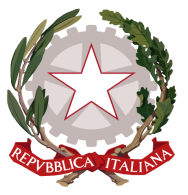 Permanent Mission of Italy to theInternational Organizations in GenevaCheck against deliveryUPR 32 – Slovakia28 January 2019Delivered by H.E. Ambassador Gian Lorenzo Cornado, Permanent Representative of Italy to the United Nations in GenevaThank you, Mr. Vice President.Italy welcomes the distinguished delegation of the Republic of Slovakia and thanks for the national report. Italy commends the commitment of Slovakia to the UPR and progress made since the last cycle, particularly with reference to the adoption of a National Strategy for the Protection of Children from Violence as well as to the adoption of a National Action Plan for the Prevention and Elimination of Violence against Women. Italy appreciates all efforts to promote gender equality to which a specific National Strategy and a related Action Plan have been adopted for the period 2014-2019. Italy also commends the approval of the National Strategy for the protection and promotion of human rights which focuses, inter alia, on the strengthening of institutions that promote and protect human rights; on education training and research in the field of human rights and, on the adoption of systematic and comprehensive measures against all forms of intolerance.  Italy seizes this occasion to present the following recommendation:Ratify the Council of Europe Convention on preventing and combating violence against women and domestic violenceWe wish Slovakia a successful review.I thank you.  